    California Public Utilities Commission
505 Van Ness Ave., San Francisco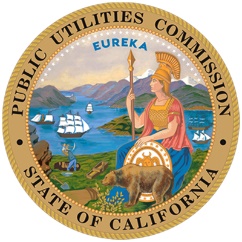 _________________________________________________________________________________FOR IMMEDIATE RELEASE 						     MEDIA ADVISORYMedia Contact: Terrie Prosper, 415.703.1366, news@cpuc.ca.gov                   Docket #: A.21-07-001CPUC TO HOLD REMOTE PUBLIC FORUMS ON 
Great Oaks Water’S RATE CHANGE REQUESTSAN FRANCISCO, October 7, 2021 - The California Public Utilities Commission (CPUC) will hold a remote public forum to provide an opportunity for customers of Great Oaks Water Company to offer their perspective and input to the CPUC about the company’s rate request, as follows: WHEN: November 9, 2021, 6 p.m.WHERE: Remote access via webcast or phone: Live video broadcast with English or Spanish captions via webcast: www.adminmonitor.com/ca/cpucParticipants who choose to participate via webcast only will have audio and video, but will not be able to make verbal comment. If you would like to make comments during the meeting, refer to the phone-in information below.For captions, after clicking on the name of the workshop, click the green button below the video for captions. Then select captions by clicking on the white icon next to the word “live” at the bottom of the video.It will also be recorded and archived for future viewing.  Phone (English): 800-857-1917, passcode: 1673482#Participants will have audio (in English) and will be able to make comments or ask questions.Customers from all parts of Great Oaks territory are encouraged to participate in the public forum.In response to the Governor’s directive concerning restrictions on public gatherings to protect customers and community members during COVID-19, these public forums (formally called Public Participation Hearings) will not have in-person attendance. Members of the public can view the public forums via the Internet, or listen and make comment by toll free phone line. Those who would like to make public comment must participate by phone.You can also make your voice heard in this proceeding, and read the comments of others, on our online Docket Card comment section at apps.cpuc.ca.gov/c/A2107001. The remote public forums will begin with a brief overview of Great Oaks’ request; then public comments will be heard via phone.On July 1, 2021, Great Oaks Water submitted its General Rate Case application requesting CPUC approval to increase its total revenue requirements for water service. Great Oaks is requesting to increase its rate charges for water service by $2.6 million (or 12.05 percent) in 2022; $1.8 million (or 7.23 percent) in 2023; and $1.9 million (or 7.2 percent) in 2024. According to Great Oaks, main contributors to the rate increases include necessary investments in existing and new plant, property, and equipment, groundwater charges levied by the Santa Clara Valley Water District, outside services, payroll expenses, depreciation and taxes, net income, and other operating expenses.Great Oaks Water services over 20,000 customers, and provides water and wastewater services to the Blossom Valley, Santa Teresa, Edenvale, Coyote Valley, Almaden Valley areas in the City of San Jose. The CPUC welcomes remote attendance and comment on Great Oaks’ request at the public forum, as public comments will help the CPUC reach an informed decision. The Administrative Law Judge is scheduled to write a Proposed Decision in the case for CPUC Commissioner consideration within a year.While a quorum of Commissioners and/or their staff may attend the remote access public forum, no official action will be taken on this matter.If specialized accommodations are needed to attend, such as non-English or sign language interpreters, please contact the CPUC’s Public Advisor’s Office at public.advisor@cpuc.ca.gov or toll free at 866-849-8390 at least five business days in advance of the public forum.Further information is available at www.cpuc.ca.gov/pph.The Ruling setting the public forum is available at https://docs.cpuc.ca.gov/PublishedDocs/Efile/G000/M402/K289/402289514.PDF. Documents related to this proceeding are available at https://apps.cpuc.ca.gov/apex/f?p=401:56:0::NO:RP,57,RIR:P5_PROCEEDING_SELECT:A2107001. To receive electronic updates on CPUC proceedings, sign-up for the CPUC’s free subscription service at http://subscribecpuc.cpuc.ca.gov.The CPUC regulates services and utilities, protects consumers, safeguards the environment, and assures Californians’ access to safe and reliable utility infrastructure and services. For more information on the CPUC, please visit www.cpuc.ca.gov.###